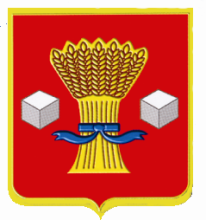 АдминистрацияСветлоярского муниципального района Волгоградской областиПОСТАНОВЛЕНИЕот  18.08.2020                       № 1400О внесении изменений  в постановлениеадминистрации Светлоярского муниципальногорайона от 21.08.2019 № 1651 «Об утвержденииПорядка ведения реестра расходных обязательств Светлоярского муниципального района(Светлоярского городского поселения) Волгоградской областиВ соответствии с подпунктом 5 статьи 87 Бюджетного кодекса Российской Федерации, руководствуясь Уставом Светлоярского муниципального района Волгоградской области, Уставом Светлоярского городского поселения Светлоярского муниципального района Волгоградской области,п о с т а н о в л я ю:Внести следующие изменения в Порядок ведения реестра расходных обязательств Светлоярского муниципального района (Светлоярского городского поселения) Волгоградской области, утвержденного постановлением администрации Светлоярского муниципального района Волгоградской области от 21.08.2019 № 1651 «Об утверждении Порядка ведения реестра расходных обязательств Светлоярского муниципального района (Светлоярского городского поселения) Волгоградской области»:В пункте 5 Порядка слова «не позднее 30 октября» заменить словами «не позднее 08 ноября»; В пункте 7 Порядка слова «на 01 октября» заменить словами «на 01 ноября»;Приложение 1 и приложение 2 к Порядку ведения расходных обязательств Светлоярского муниципального района (Светлоярского городского поселения) Волгоградской области от 21.08.2019 № 1651 утвердить в новой редакции согласно приложению. Отделу бюджетно-финансовой политики администрации Светлоярского муниципального района Волгоградской области           (Подхватилина О.И.) обеспечить доведение настоящего постановления до главных распорядителей бюджетных средств Светлоярского муниципального района (Светлоярского городского поселения) Волгоградской области и финансовых органов поселений Светлоярского муниципального района Волгоградской области.Настоящее постановление вступает в силу с момента его подписания.	4. Отделу по муниципальной службе, общим и кадровым вопросам администрации Светлоярского муниципального района Волгоградской области (Иванова Н.В.) разместить настоящее постановление на официальном сайте Светлоярского муниципального района Волгоградской области.5. Отделу бюджетно-финансовой политики администрации Светлоярского муниципального района Волгоградской области (Коптева Е.Н.) разместить настоящее постановление в сети Интернет на финансовом портале Светлоярского муниципального района Волгоградской области.           6. Контроль исполнения настоящего постановления возложить на начальника отдела бюджетно-финансовой политики администрации Светлоярского муниципального района Волгоградской области Подхватилину О.И.Глава муниципального района                                                           Т.В. Распутина исп. Абраменко Е.Н.Реестр расходных обязательств ______________________ Единица измерения: тыс. руб. (с точностью до первого десятичного знака)Руководитель ________________________________                     ____________                         _____________________________                              (должность руководителя)                                  (подпись)                                    (расшифровка подписи)Исполнитель  ________________________________                     ____________                         _____________________________             _____________                                     (должность)                                                  (подпись)                                    (расшифровка подписи)                       (телефон)«___» ________________ 20___г.»»Управляющий делами                                                                                                                                                                                                        Л.Н. ШершневаРеестр расходных обязательств ______________________ Единица измерения: тыс. руб. (с точностью до первого десятичного знака)Руководитель ________________________________                     ____________                         _____________________________                              (должность руководителя)                                   (подпись)                                    (расшифровка подписи)Исполнитель  ________________________________                     ____________                         _____________________________             _____________                              (должность)                                                          (подпись)                                    (расшифровка подписи)                           (телефон)«___» ________________ 20___г.»»Управляющий делами                                                                                                                                                                                                        Л.Н. ШершневаУТВЕРЖДЕНО постановлением администрации Светлоярского муниципального района Волгоградской области от ______________ № __________«Приложение 1к Порядку ведения реестра расходных обязательств Светлоярского муниципального района (Светлоярского городского поселения) Волгоградской области  от 21.08.2019   № 1651Наименование расходного обязательства, вопроса местного значения, полномочия, права муниципального образования  Код строкиПравовое основание финансового  обеспечения и расходования средств  (нормативные правовые акты, договоры, соглашения)Правовое основание финансового  обеспечения и расходования средств  (нормативные правовые акты, договоры, соглашения)Правовое основание финансового  обеспечения и расходования средств  (нормативные правовые акты, договоры, соглашения)Правовое основание финансового  обеспечения и расходования средств  (нормативные правовые акты, договоры, соглашения)Правовое основание финансового  обеспечения и расходования средств  (нормативные правовые акты, договоры, соглашения)Правовое основание финансового  обеспечения и расходования средств  (нормативные правовые акты, договоры, соглашения)Правовое основание финансового  обеспечения и расходования средств  (нормативные правовые акты, договоры, соглашения)Правовое основание финансового  обеспечения и расходования средств  (нормативные правовые акты, договоры, соглашения)Правовое основание финансового  обеспечения и расходования средств  (нормативные правовые акты, договоры, соглашения)Код расхода по БККод расхода по БКОбъем средств на исполнение расходного обязательстваОбъем средств на исполнение расходного обязательстваОбъем средств на исполнение расходного обязательстваОбъем средств на исполнение расходного обязательстваОбъем средств на исполнение расходного обязательстваОбъем средств на исполнение расходного обязательстваНаименование расходного обязательства, вопроса местного значения, полномочия, права муниципального образования  Код строкиРоссийской
ФедерацииРоссийской
ФедерацииРоссийской
Федерациисубъекта 
Российской Федерациисубъекта 
Российской Федерациисубъекта 
Российской Федерациимуниципальных    
образованиймуниципальных    
образованиймуниципальных    
образованийКод расхода по БККод расхода по БКотчетный              20 __готчетный              20 __гтекущий 20__гочередной 20__гплановый периодплановый периодНаименование расходного обязательства, вопроса местного значения, полномочия, права муниципального образования  Код строкинаименование, номер и датаномер статьи (подстатьи), пункта (подпункта)дата вступления в силу, срок действиянаименование, номер и датаномер статьи (подстатьи), пункта (подпункта)дата вступления в силу, срок действиянаименование, номер и датаномер статьи (подстатьи), пункта (подпункта)дата вступления в силу, срок действияразделподразделутвержденные бюджетные назначенияисполненотекущий 20__гочередной 20__г20__г20__г123456789101112131415161718191. Расходные обязательства, возникшие в результате принятия нормативных правовых актов муниципального района, заключения договоров (соглашений), всего, из них:1000ххххххххх123456789101112131415161718191.1. Расходные обязательства возникшие в результате принятия нормативных правовых актов муниципального района, заключения договоров (соглашений) в рамках реализации вопросов местного значения муниципального района, всего 1001ххххххххх1.1.1. по перечню, предусмотренному частью 4 статьи 14 и частью 1 статьи 15 Федерального закона от 6 октября 2003 г. № 131-ФЗ «Об общих принципах организации местного самоуправления в Российской Федерации», всего1002ххххххххх1.1.2. в случаях заключения соглашения с органами местного самоуправления отдельных поселений о передаче муниципальному району осуществления части полномочий по решению вопросов местного значения поселения, всего1100ххххххххх1.2. Расходные обязательства возникшие в результате принятия 1200ххххххххх12345678910111213141516171819нормативных правовых актов муниципального района, заключения договоров (соглашений) в рамках реализации полномочий органов местного самоуправления муниципального района по решению вопросов местного значения муниципального района, по перечню, предусмотренному частью 1 статьи 17 Федерального закона от 6 октября 2003 г. № 131-ФЗ «Об общих принципах организации местного самоуправления в Российской Федерации», всего1.3. Расходные обязательства, возникшие в результате принятия нормативных правовых актов муниципального района, заключения договоров (соглашений) в рамках реализации органами местного самоуправления муниципального района права на решение вопросов, не отнесенных к вопросам местного значения муниципального района, всего1300ххххххххх123456789101112131415161718191.3.1. по перечню, предусмотренному частью 1 статьи 15.1 Федерального закона от 6 октября 2003 г. № 131-ФЗ «Об общих принципах организации местного самоуправления в Российской Федерации», всего1301ххххххххх1.3.2. по участию в осуществлении государственных полномочий (не переданных в соответствии со статьей 19 Федерального закона от 06.10.2003 № 131-ФЗ «Об общих принципах организации местного самоуправления в Российской Федерации»), если это участие предусмотрено федеральными законами, всего1400ххххххххх1.3.3. по реализации права устанавливать за счет местного бюджета дополнительные меры социальной поддержки  и социальной помощи для отдельных категорий граждан вне зависимости от наличия в федеральных законах положений, 1500ххххххххх12345678910111213141516171819устанавливающих указанное право, всего1.3.4. по реализации вопросов, не отнесенных к компетенции органов местного самоуправления других муниципальных образований, органов государственной власти и не исключенных из их компетенции федеральными законами и законами субъектов Российской Федерации, всего1600ххххххххх1.4. Расходные обязательства, возникшие в результате принятия нормативных правовых актов муниципального района, заключения договоров (соглашений) в рамках реализации органами местного самоуправления муниципального района отдельных государственных полномочий, переданных органами государственной власти Российской Федерации и (или) органами государственной власти субъекта Российской Федерации, всего1700ххххххххх1.4.1. за счет субвенций, предоставленных из 1701ххххххххх12345678910111213141516171819федерального бюджета, всего1.4.2. за счет субвенций, предоставленных из бюджета субъекта Российской Федерации, всего1800ххххххххх1.4.3. за счет собственных доходов и источников финансирования дефицита бюджета муниципального района, всего1900ххххххххх1.5. отдельные государственные полномочия, не переданные, но осуществляемые органами местного самоуправления муниципального района за счет субвенций из бюджета субъекта Российской Федерации2000ххххххххх1.6. Расходные обязательства, возникшие в результате принятия нормативных правовых актов муниципального района, заключения соглашений, предусматривающих предоставление межбюджетных трансфертов из бюджета 2100ххххххххх12345678910111213141516171819муниципального района другим бюджетам бюджетной системы Российской Федерации, всего1.6.1. по предоставлению дотаций на выравнивание бюджетной обеспеченности городских, сельских поселений, всего2101ххххххххх1.6.2. по предоставлению субсидий из местных бюджетов, всего2102ххххххххх1.6.2.1. бюджету субъекта Российской Федерации, всего2103ххххххххх1.6.2.2. бюджетам муниципальных образований, всего2104ххххххххх1.6.3. по предоставлению субвенций бюджетам городских, сельских поселений, предоставленных из федерального бюджета и (или) бюджета субъекта Российской Федерации, в случае наделения федеральным законом и (или) законом субъекта Российской Федерации органов местного самоуправления муниципального района полномочиями органов государственной власти по 2105ххххххххх12345678910111213141516171819расчету и предоставлению субвенций бюджетам городских, сельских поселений, всего1.6.4. по предоставлению иных межбюджетных трансфертов, всего2200ххххххххх1.6.4.1.  бюджетам городского, сельского поселения в случае заключения соглашения с органами местного самоуправления отдельных поселений, входящих в состав муниципального района, о передаче им осуществления части своих полномочий по решению вопросов местного значения, всего2201ххххххххх1.6.4.2. в иных случаях, не связанных с заключением соглашений, предусмотренных в подпункте 1.6.4.1, всего2300ххххххххх1.7. Условно утвержденные расходы на первый и второй годы планового периода в соответствии с решением о местном бюджете муниципального района2400хххххххххУТВЕРЖДЕНО постановлением администрации Светлоярского муниципального района Волгоградской области от ______________ № __________«Приложение 2к Порядку ведения реестра расходных обязательств Светлоярского муниципального района (Светлоярского городского поселения) Волгоградской области от 21.08.2019    № 1651Наименование расходного обязательства, вопроса местного значения, полномочия, права муниципального образования  Код строкиПравовое основание финансового  обеспечения и расходования средств  (нормативные правовые акты, договоры, соглашения)Правовое основание финансового  обеспечения и расходования средств  (нормативные правовые акты, договоры, соглашения)Правовое основание финансового  обеспечения и расходования средств  (нормативные правовые акты, договоры, соглашения)Правовое основание финансового  обеспечения и расходования средств  (нормативные правовые акты, договоры, соглашения)Правовое основание финансового  обеспечения и расходования средств  (нормативные правовые акты, договоры, соглашения)Правовое основание финансового  обеспечения и расходования средств  (нормативные правовые акты, договоры, соглашения)Правовое основание финансового  обеспечения и расходования средств  (нормативные правовые акты, договоры, соглашения)Правовое основание финансового  обеспечения и расходования средств  (нормативные правовые акты, договоры, соглашения)Правовое основание финансового  обеспечения и расходования средств  (нормативные правовые акты, договоры, соглашения)Код расхода по БККод расхода по БКОбъем средств на исполнение расходного обязательстваОбъем средств на исполнение расходного обязательстваОбъем средств на исполнение расходного обязательстваОбъем средств на исполнение расходного обязательстваОбъем средств на исполнение расходного обязательстваОбъем средств на исполнение расходного обязательстваНаименование расходного обязательства, вопроса местного значения, полномочия, права муниципального образования  Код строкиРоссийской
ФедерацииРоссийской
ФедерацииРоссийской
Федерациисубъекта 
Российской Федерациисубъекта 
Российской Федерациисубъекта 
Российской Федерациимуниципальных    
образованиймуниципальных    
образованиймуниципальных    
образованийКод расхода по БККод расхода по БКотчетный              20 __готчетный              20 __гтекущий 20__гочередной 20__гплановый периодплановый периодНаименование расходного обязательства, вопроса местного значения, полномочия, права муниципального образования  Код строкинаименование, номер и датаномер статьи (подстатьи), пункта (подпункта)дата вступления в силу, срок действиянаименование, номер и датаномер статьи (подстатьи), пункта (подпункта)дата вступления в силу, срок действиянаименование, номер и датаномер статьи (подстатьи), пункта (подпункта)дата вступления в силу, срок действияразделподразделутвержденные бюджетные назначенияисполненотекущий 20__гочередной 20__г20_г20__г123456789101112131415161718194. Расходные обязательства, возникшие в результате принятия нормативных правовых актов городского поселения, заключения 5000ххххххххх12345678910111213141516171819договоров (соглашений), всего, из них:4.1. Расходные обязательства, возникшие в результате принятия нормативных правовых  актов городского поселения, заключения договоров (соглашений) в рамках реализации вопросов местного значения городского поселения, всего5001ххххххххх4.1.1. по перечню, предусмотренному частью 1 статьи 14 Федерального закона от 6 октября 2003 г. № 131-ФЗ «Об общих принципах организации местного самоуправления в Российской Федерации», всего5002ххххххххх4.1.2. в случаях заключения соглашения с органами местного самоуправления муниципального района о передаче городскому поселению осуществления части полномочий по решению вопросов местного значения муниципального района, всего5100ххххххххх4.2. Расходные обязательства, возникшие 5200ххххххххх12345678910111213141516171819в результате принятия нормативных правовых актов городского поселения, заключения договоров (соглашений) в рамках реализации полномочий органов местного самоуправления городского поселения по решению вопросов местного значения городского поселения, по перечню, предусмотренному частью 1 статьи 17 Федерального закона от 6 октября 2003 г. № 131-ФЗ «Об общих принципах организации местного самоуправления в Российской Федерации», всего4.3. Расходные обязательства, возникшие в результате принятия нормативных правовых актов городского поселения, заключения договоров (соглашений) в рамках реализации органами местного  самоуправления городского поселения права на решение вопросов, не отнесенных к вопросам местного значения городского поселения, всего5300ххххххххх4.3.1. по перечню, предусмотренному частью  1 статьи 14.1 Федерального 5301ххххххххх12345678910111213141516171819закона от 6 октября 2003 г. № 131-ФЗ «Об общих принципах организации местного самоуправления в Российской Федерации», всего4.3.2. по участию в осуществлении государственных полномочий (не переданных в соответствии со статьей 19 Федерального закона от 6 октября 2003 г. № 131-ФЗ «Об общих принципах организации местного самоуправления в Российской Федерации»), если это участие предусмотрено федеральными законами, всего5400ххххххххх4.3.3. по реализации права устанавливать за счет местного бюджета дополнительные меры социальной поддержки и социальной помощи для отдельных категорий граждан вне зависимости от наличия в федеральных законах положений, устанавливающих указанное право, всего5500ххххххххх4.3.4. по реализации вопросов, не отнесенных к 5600ххххххххх12345678910111213141516171819компетенции органов местного самоуправления других муниципальных образований, органов государственной власти и не исключенных из их компетенции федеральными законами и законами субъектов Российской Федерации, всего4.4. Расходные обязательства, возникшие в результате принятия нормативных правовых актов городского поселения, заключения договоров (соглашений) в рамках реализации органами местного самоуправления городского поселения отдельных государственных полномочий, переданных органами государственной власти Российской Федерации и (или) органами государственной власти субъекта Российской Федерации, всего 5700ххххххххх4.4.1. за счет субвенций, предоставленных из федерального бюджета, всего 5701ххххххххх4.4.2. за счет субвенций, предоставленных из бюджета субъекта 5800ххххххххх12345678910111213141516171819Российской Федерации, всего4.4.3. за счет собственных доходов и источников финансирования дефицита бюджета городского поселения, всего 5900ххххххххх4.5. отдельные государственные полномочия, не переданные, но осуществляемые органами местного самоуправления городского поселения за счет субвенций из бюджета субъекта Российской Федерации6000ххххххххх4.6. Расходные обязательства, возникшие в результате принятия нормативных правовых актов городского поселения, заключения соглашений, предусматривающих предоставление межбюджетных трансфертов из бюджета городского поселения другим бюджетам бюджетной системы Российской Федерации, всего 6100ххххххххх4.6.1. по предоставлению субсидий из местных бюджетов, всего6101ххххххххх123456789101112131415161718194.6.1.1. бюджету субъекта Российской Федерации, всего6102ххххххххх4.6.1.2. бюджетам муниципальных образований, всего6103ххххххххх4.6.2. по предоставлению иных межбюджетных трансфертов, всего6200ххххххххх4.6.2.1. в бюджет муниципального района в случае заключения соглашения с органами местного самоуправления муниципального района, в состав которого входит городское поселение, о передаче им осуществления части своих полномочий по решению вопросов местного значения, всего6201ххххххххх4.6.2.2. в иных случаях, не связанных с заключением соглашений, предусмотренных в подпункте 4.6.2.1, всего6300ххххххххх4.7. Условно утвержденные расходы на первый и второй годы планового периода в соответствии с решением о местном бюджете городского поселения6400ххххххххх